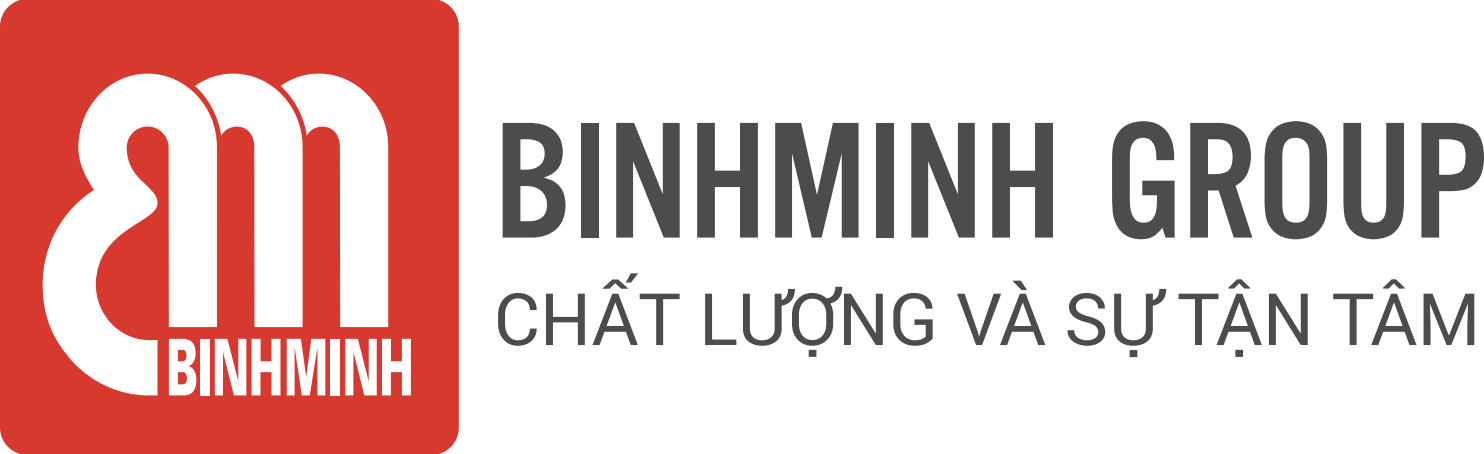 NỘI DUNG BÀI HỌC TUẦN 6 – LỚP 1(09/10/2023 – 13/10/2023)CHƯƠNG TRÌNH LÀM QUEN TIẾNG ANH VỚI GVNNCác ba/mẹ và các con học sinh thân mến, Các ba/mẹ vui lòng xem bảng dưới đây để theo dõi nội dung học tập tuần này của các con nhé!.UNIT 1: MY SCHOOLSách: Explore Our World 1–  Student’s book (SB)          Explore Our World 1– Work book (WB)* Ghi chú:  Các con học thuộc từ vựng.Luyện nói từ vựng và cấu trúc.Khuyến khích các con viết từ mới mỗi từ 2 dòng ở nhà.Trân trọng cảm ơn sự quan tâm, tạo điều kiện của các Thầy/Cô và Quý Phụ huynh trong việc đồng hành cùng con vui học!TiếtNội dung bài  họcSách Bài tập(Work Book)11Student’s book - Trang 101. Review/ Ôn tập:a book (một cuốn sách), a chair (một cái ghế), a crayon (một chiếc bút sáp), an eraser (một cục tẩy),  paper (tờ giấy), a pencil (một chiếc bút chì), a pen (một chiếc bút mực), a desk (một cái bàn)2. Structure/ Cấu trúc câu:- What is it? - It’s a chair. (Đây là gì? - Đây là một cái ghế.)Trang 7(Phần 2, 3)– làm tại lớp vào 10 phút cuối)      12Student’s book - Trang 10Review/ Ôn tập:a book (một cuốn sách), a chair (một cái ghế), a crayon (một chiếc bút sáp), an eraser (một cục tẩy),  paper (giấy), a pencil (một chiếc bút chì), a pen (một chiếc bút mực), a desk (một cái bàn)- What is it? - It’s a chair. (Đây là gì? - Đây là một cái ghế.)Trang 7(Phần 4)– làm tại lớp vào 10 phút cuối)